PENGARUH UKURAN PERUSAHAAN, OPINI AUDIT, REPUTASI KAP, DAN SOLVABILITAS TERHADAP AUDIT DELAY PADA PERUSAHAAN REAL ESTATE YANG TERDAFTAR DI BEI PADA PERIODE 2016-2018  Oleh:Nama	: Felicia HerwantoNIM	: 31150164SkripsiDiajukan sebagai salah satu syarat  Untuk memperoleh gelar Sarjana Akuntansi Program Studi AkuntansiKonsentrasi Pemeriksaan Akuntansi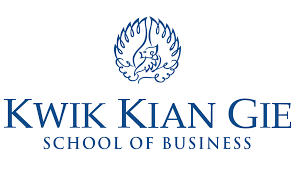 INSTITUT BISNIS dan INFORMATIKA KWIK KIAN GIE JAKARTAAgustus 2019	